Об утверждении перечня муниципальных и государственных услуг,предоставление которых организуется по принципу«одного окна» на базе Государственного бюджетного учрежденияСвердловской области «Многофункциональный центрпредоставления государственных (муниципальных) услуг»В соответствии с Федеральным законом от 27.07.2010 № 210-ФЗ «Об организации предоставления государственных и муниципальных услуг», распоряжением Правительства Свердловской области от 13.12.2012 № 2514-РП «Об организации предоставления государственных услуг в государственном бюджетном учреждении Свердловской области «Многофункциональный центр предоставления государственных (муниципальных) услуг», постановлением Правительства Свердловской области от 25.09.2013 № 1159-ПП «О перечне государственных услуг, предоставляемых органами государственной власти Свердловской области, территориальными государственными внебюджетными фондами Свердловской области в государственном бюджетном учреждении Свердловской области «Многофункциональный центр предоставления государственных и муниципальных услуг», руководствуясь Уставом Североуральского городского округа, Администрация Североуральского городского округаПОСТАНОВЛЯЕТ:1. Утвердить перечень муниципальных и государственных услуг, предоставление которых организуется по принципу «одного окна» на базе Государственного бюджетного учреждения Свердловской области «Многофункциональный центр предоставления государственных (муниципальных) услуг» (прилагается).2. Признать утратившим силу постановление Администрации Североуральского городского округа от 04.05.2017 № 523 «Об утверждении перечня муниципальных и государственных услуг, предоставление которых организуется по принципу «одного окна» на базе Государственного бюджетного учреждения Свердловской области «Многофункциональный центр предоставления государственных (муниципальных) услуг».3. Контроль за выполнением настоящего постановления возложить на исполняющего обязанности Первого заместителя Главы Администрации Североуральского городского округа В. В. Паслера.4. Опубликовать постановление в газете «Наше слово» и на официальном сайте Администрации Североуральского городского округа.ГлаваСевероуральского городского округа			                  В. П. МатюшенкоУТВЕРЖДЕНпостановлением Администрации Североуральского городского округа от 20.05.2020 № 434«Об утверждении перечня муниципальных и государственных услуг, предоставление которых организуется по принципу «одного окна» на базе Государственного бюджетного учреждения Свердловской области «Многофункциональный центрпредоставления государственных (муниципальных) услуг»ПЕРЕЧЕНЬ муниципальных и государственных услуг,предоставление которых организуется по принципу «одного окна» на базе Государственного бюджетного учреждения Свердловской области «Многофункциональный центрпредоставления государственных (муниципальных) услуг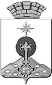 АДМИНИСТРАЦИЯ СЕВЕРОУРАЛЬСКОГО ГОРОДСКОГО ОКРУГА ПОСТАНОВЛЕНИЕАДМИНИСТРАЦИЯ СЕВЕРОУРАЛЬСКОГО ГОРОДСКОГО ОКРУГА ПОСТАНОВЛЕНИЕ20.05.2020                                                                                                         № 434                                                                                                        № 434г. Североуральскг. СевероуральскНаименование муниципальной (государственной) услуги1Зачисление в образовательное учреждение2Прием заявлений, постановка на учет и зачисление детей в образовательные учреждения, реализующие основную общеобразовательную программу дошкольного образования (детские сады)3Предоставление путевок детям в организации отдыха в дневных и загородных лагерях4Прием заявлений, документов, а также постановка граждан на учет в качестве нуждающихся в жилых помещениях5Признание молодых семей нуждающимися в улучшении жилищных условий6Признание молодых семей участниками мероприятий по обеспечению жильем молодых семей ведомственной целевой программы «Оказание государственной поддержки гражданам в обеспечении жильем и оплате жилищно-коммунальных услуг» государственной программы Российской Федерации «Обеспечение доступным и комфортным жильем и коммунальными услугами граждан Российской Федерации»7Предоставление социальных выплат молодым семьям на приобретение (строительство) жилья8Предоставление разрешения на отклонение от предельных параметров разрешенного строительства, реконструкции объекта капитального строительства9Принятие граждан на учет в качестве лиц, имеющих право на предоставление в собственность бесплатно земельных участков для индивидуального жилищного строительства 10Предоставление однократно бесплатно в собственность земельных участков гражданам для индивидуального жилищного строительства11Предоставление земельных участков в аренду гражданам, имеющим право на первоочередное или внеочередное приобретение земельных участков в соответствии с федеральными законами, законами субъектов Российской Федерации12Присвоение адреса объекту недвижимости13Выдача градостроительного плана земельного участка14Выдача разрешений на строительство объектов капитального строительства15Утверждение схемы расположения земельного участка или земельных участков на кадастровом плане территорий16Предоставление муниципального имущества в аренду без проведения торгов17Предоставление выписки из реестра муниципальной собственности Североуральского городского округа18Предоставление информации об объектах недвижимого имущества, находящихся в муниципальной собственности и предназначенных для сдачи в аренду19Отчуждение недвижимого имущества, находящегося в муниципальной собственности и арендуемого субъектами малого и среднего предпринимательства20Прием в собственность муниципального образования имущества, находящегося в частной собственности21Выдача копий архивных документов, подтверждающих право на владение землей22Предоставление архивных справок, архивных копий, архивных выписок, информационных писем, связанных с реализацией законных прав и свобод граждан23Предоставление отдельным категориям граждан компенсации расходов на оплату жилого помещения и коммунальных услуг24Приватизация жилого помещения муниципального жилищного фонда25Прием заявлений и организация предоставления гражданам субсидий на оплату жилых помещений и коммунальных услуг